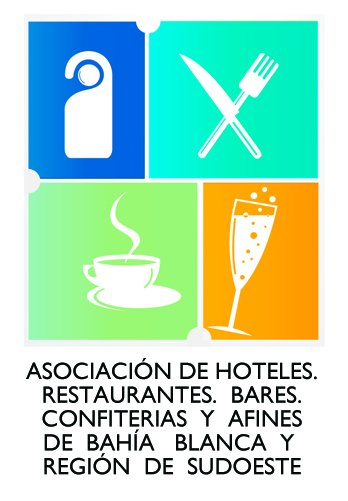 NEWSLETTER N°2Martes 3 de Abril de 2012LOCALES / NACIONALESFEHGRA Buenos Aires se reunió para discutir varios temas en el tintero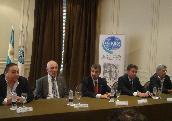 En la sede de la Federación Empresaria Hotelera Gastronómica de la República Argentina (FEHGRA), se presentó “COLONVINOS 2012”, segunda edición del evento que tiene como objetivo la promoción de la vitivinicultura local y el posicionamiento de la Ciudad de Colón como destino turístico y gastronómico. Más información en: http://www.turismo530.com/noticia_ampliada Oferta de CapacitaciónLa Asociación de Hoteles, Restaurantes, Bares, Confiterías y Afines informa que el día miércoles 14 del corriente mes dio comienzo a la tarea de difusión y promoción de la nueva Oferta de Capacitación y Formación Profesional 2012. Estos cursos son impulsados por la Federación Empresaria, Hotelera, Gastronómica de la República Argentina a través de su departamento de capacitación, quien acompaña el crecimiento, apostando a la calidad y al perfeccionamiento de nuestros recursos humanos. Más información en: Alsina 35, piso 7. E-mail: Info@ahg.org.ar . secretaria@ahg.org.ar  Semana Santa se posiciona en la provincia de Buenos Aires con un alto nivel de reservas de las plazas hoteleras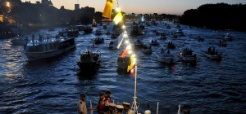 El secretario de Turismo provincial, Ignacio Crotto, afirmó que la semana religiosa se presenta con alentadoras expectativas para los distintos destinos que ofrecen diversas y atractivas propuestas tanto turísticas como culturales. Más información enhttp://hostnews.com.ar/articulo/index.php/news/1476/39/Semana-Santa FEHGRA en BarilocheEl presidente de la Federación Empresaria Hotelera Gastronómica de la República Argentina, Oscar Ghezzi, y el vicepresidente Mario Zavaleta, se reunieron con la Comisión Directiva de la Asociación Empresaria Hotelera Gastronómica de Bariloche, para seguir analizando las necesidades, los intereses y las posibles soluciones que puede encarar el empresariado local para mejorar la performance de la próxima temporada invernal.http://hostnews.com.ar/articulo/index.php/news/1526/39/Autoridades-de-Fehgra-se-reunieron Fueron elegidas las nuevas autoridades del consejo federal de turismo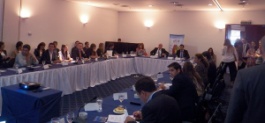 Durante una reunión encabezada por el ministro de Turismo de la Nación, Enrique Meyer, los máximos representantes de los organismos provinciales de Turismo; autoridades de Aerolíneas Argentinas (AA) y del Organismo Regulador del Sistema Nacional de Aeropuertos (Orsna) se trataron temas vinculados al aumento de frecuencias aéreas y la realización de obras de infraestructura para optimizar la conectividad hacia todos los destinos del país.Más información en: http://hostnews.com.ar/articulo/index.php/news/1507/39/Fueron-elegidas-Las-Nuevas-Autoridades INTERNACIONALESBrasil, entre los mejores destinos de playa del mundoBrasil fue el destino más premiado en “Travelers Choice Award 2012”, del Trip Advisor, que celebra los mejores destinos turísticos playeros alrededor del mundo. Las playas brasileñas están en la categoría Sudamérica y hubo seis destinos premiados. Rio de Janeiro obtuvo el primer lugar, seguido de Natal (RN), Búzios (RJ) y Florianópolis (SC). Parati (RJ) está en sexto lugar y Salvador aparece en el noveno puesto. Ver más en:  http://www.mensajeroweb.com.ar/index 